Зовнішнє незалежне оцінювання 2019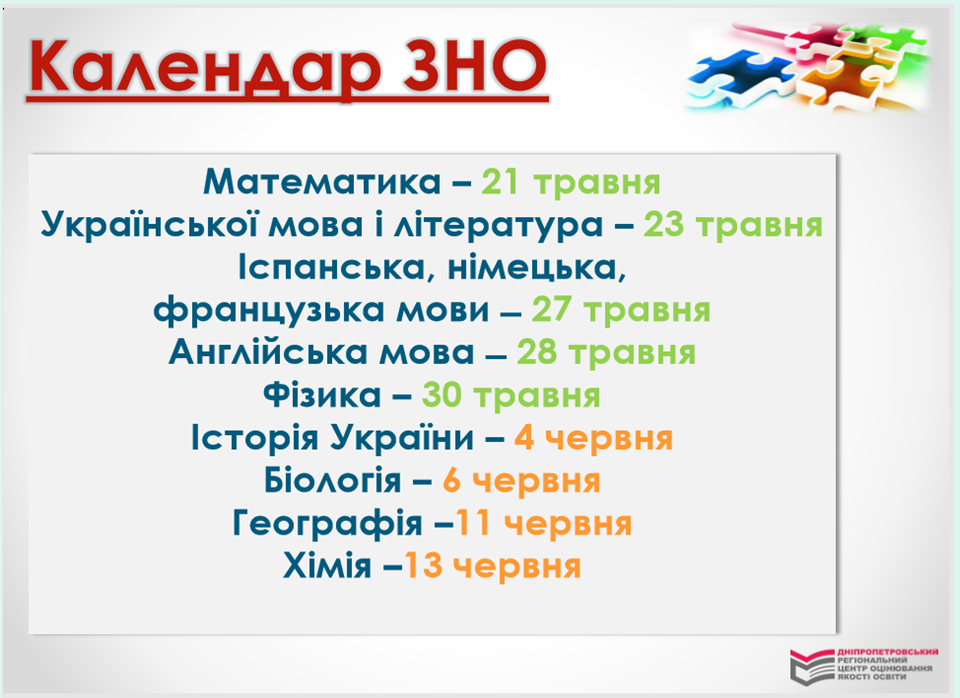 УВАГА! Під час проведення зовнішнього незалежного оцінювання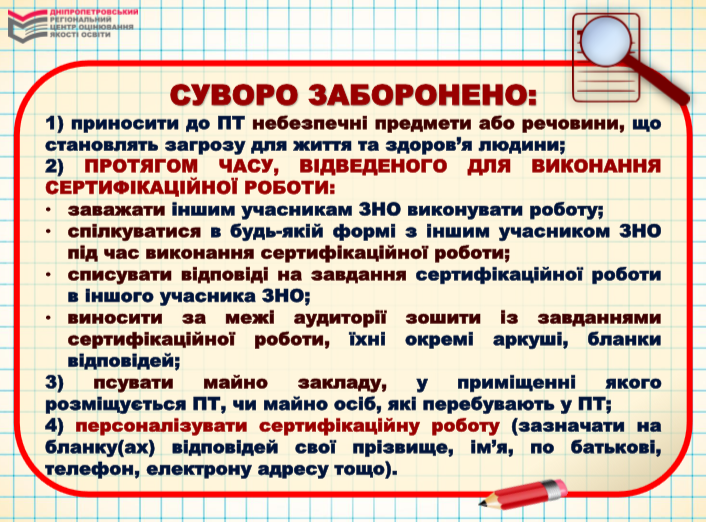 Зовнішнє незалежне оцінювання 2019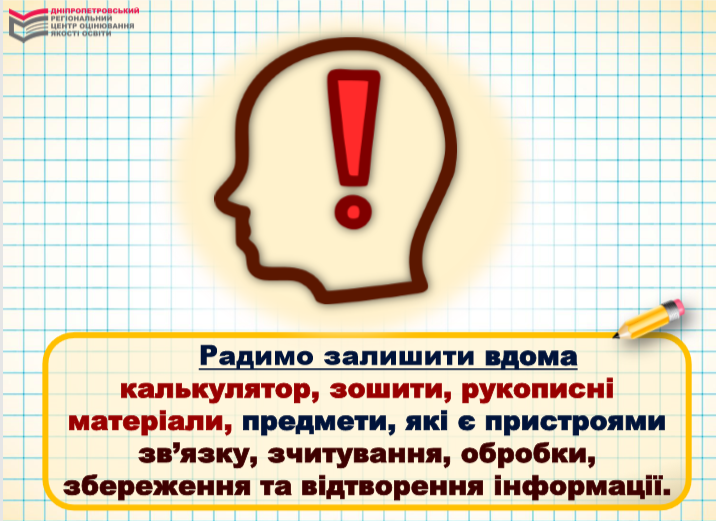 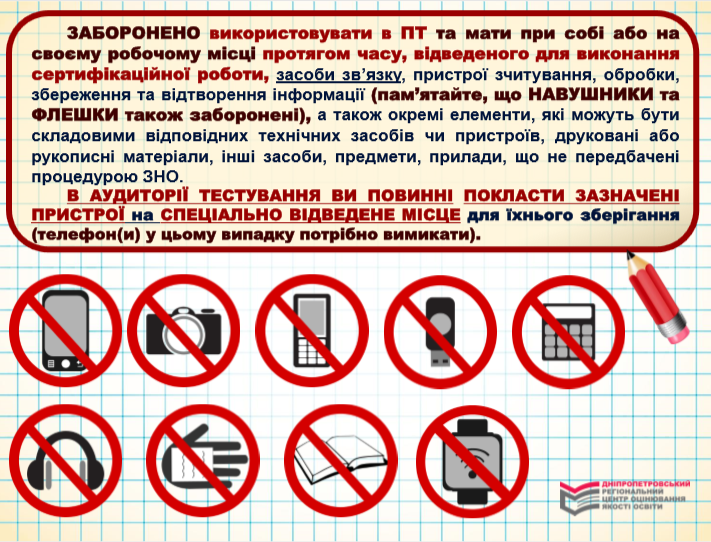 Зовнішнє незалежне оцінювання 2019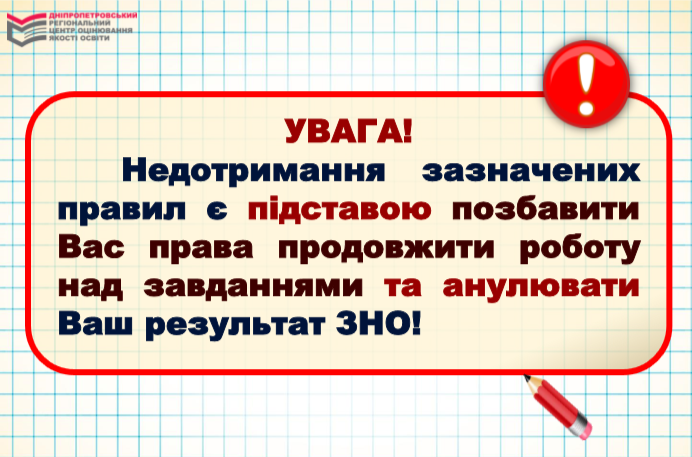 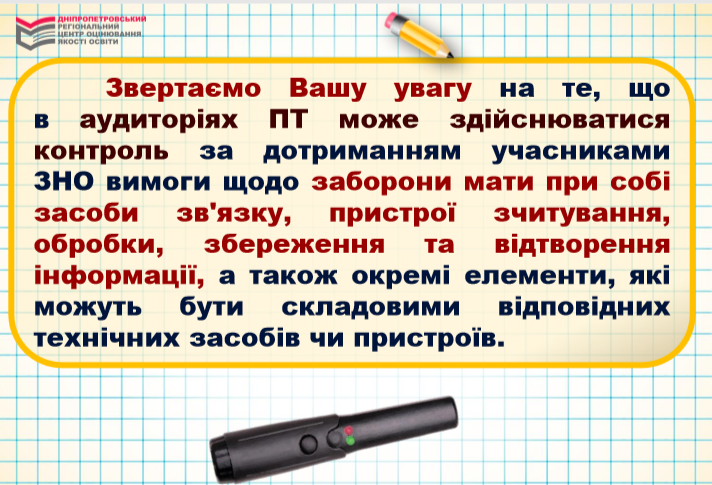 ПЕРЕЛІК ПУНКТІВ ТЕСТУВАННЯ ЗНО-2019Дата проведення ЗНОНавчальний предметПункт проведення ЗНОКількість випускників, які проходитимуть тестування в пункті ЗНО21 травня2019 р.МатематикаТехнологічний коледж Дніпровського державного технічного університетуАдреса: пр. Конституції, 2-А2121 травня2019 р.МатематикаДніпровський державний технічний університет (корпус 1)Адреса: пр. Гімназичний (Пеліна), 16121 травня2019 р.МатематикаІндустріальний коледж ДВНЗ «Український державний хіміко-технологічний університет»Адреса: вул. Медична, 102921 травня2019 р.МатематикаКам’янський державний енергетичний технікумАдреса: вул. Енергетиків, 362723 травня 2019 р.Українська мова ілітератураКомунальний заклад «Загальноосвітній навчальний заклад І ступеня – гімназія № 39» Кам’янської міської радиАдреса: б-р Будівельників, 153023 травня 2019 р.Українська мова ілітератураКам’янський державний енергетичний технікумАдреса: вул. Енергетиків, 362523 травня 2019 р.Українська мова ілітератураКомунальний заклад «Середня загальноосвітня школа № 30» Кам’янської міської радиАдреса: б-р Героїв, 202427 травня 2019 р.Німецька моваКомунальний заклад освіти «Середня загальноосвітня школа № 46» Дніпровської міської радиАдреса: м. Дніпро, вул. Робоча, 75-А128 травня 2019 р.Англійська моваКомунальний заклад «Загальноосвітній навчальний заклад І ступеня – гімназія № 39» Кам’янської міської радиАдреса: б-р Будівельників, 151728 травня 2019 р.Англійська моваКомунальний заклад «Середня загальноосвітня школа № 30» Кам’янської міської радиАдреса: б-р Героїв, 201828 травня 2019 р.Англійська моваКомунальний заклад «Навчально-виховний комплекс № 37» Кам’янської міської радиАдреса: вул. В.Чорновола (Уральська), 34/221730 травня 2019 р.ФізикаКам’янське вище професійне училищеАдреса: пр. Гімназичний (Пеліна), 102804 червня 2019 р.Історія УкраїниКомунальний заклад «Навчально-виховний комплекс № 37» Кам’янської міської радиАдреса: вул. В.Чорновола (Уральська), 34/221604 червня 2019 р.Історія УкраїниТехнологічний коледж Дніпровського державного технічного університетуАдреса: пр. Конституції, 2-А1506 червня 2019 р.БіологіяКам’янське вище професійне училищеАдреса: пр. Гімназичний (Пеліна), 101411 червня 2019 р.ГеографіяДніпровський державний технічний університет (корпус 1)Адреса: пр. Гімназичний (Пеліна), 161713 червня 2019 р.ХіміяДержавний вищий навчальний заклад «Український державний хіміко-технологічний університет»Адреса: м. Дніпро, пр-т Гагаріна, 87